Car explosion atomiqueCaboom!Je vais faire une demo du jeu et après si les gens veulent avoir la version antiere il devront débourser pour ne profiter.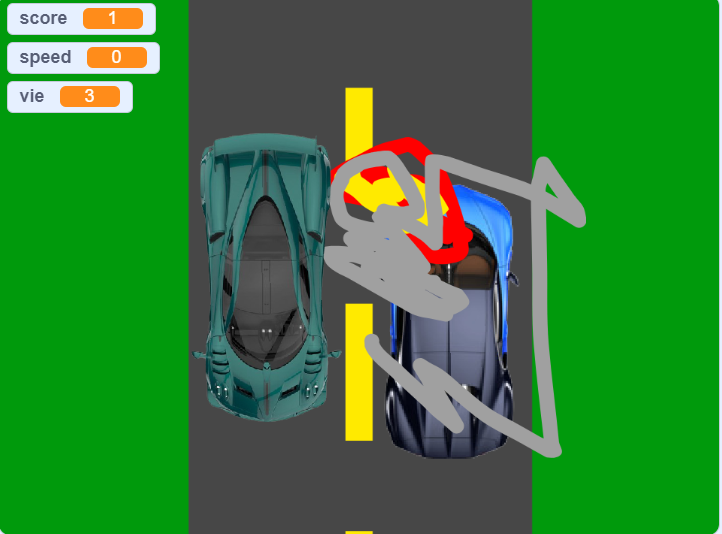 